     DUYURU              Belediye Meclisimiz 03.10.2022 Pazartesi Günü Saat 18.00’de Yeşillik Caddesi No:232 adresindeki Karabağlar Belediyesi bünyesinde bulunan Meclis Toplantı Salonunda aşağıdaki gündemde bulunan konuları görüşmek üzere toplanacaktır.               İlan olunur.                                                          Muhittin SELVİTOPU             					Belediye Başkanı03.10.2022 Pazartesi      Saat:18.00G   Ü   N   D   E   MMeclisin açılışı. Meclisçe verilecek önergeler.	Birimlerden gelen önergeler.(84/2022)-5393 Sayılı Belediye Kanunu’nun 41. maddesi gereğince hazırlanan 2023 Yılı Performans Programı hk. (Strateji Geliştirme Md.) (85/2022)-5393 Sayılı Belediye Kanunu’nun 61. ve 62. maddeleri gereğince hazırlanan 2023 Mali Yılı ve izleyen iki yılın bütçe tasarısı ve ekli tarife cetvelleri hk. (Strateji Geliştirme Md.)(86/2022)- İZKA’nın ilan ettiği “Kamuda Dijital Dönüşüm Mali Destek Programı"na Belediyemizin “Karabağlar Belediyesi Etkin Bilgi Güvenliği Altyapısının Oluşturulması” başlıklı proje ile yararlanıcı olarak katılmasına, Belediyemiz proje teklifinin destek almaya hak kazanması durumunda belediye başkanı tarafından sözleşme imzalanmasına, ilgili projenin gerçekleşmesi için hibenin kullanılmasına, eş finansman tutarının tamamının belediye bütçesinden karşılanmasına ve proje teklifi kapsamında başvuru sahibi olarak Başkan Yardımcısı Aykut KOLATAR’ ın Belediyemizi temsile, ilzama ve proje belgelerini imzalama konusunda yetkilendirilmesine ilişkin Meclis Heyetince bir karar alınması hk. (Strateji Geliştirme Md.)(87/2022)- Belediyemizde 2022 yılı içerisinde 3 adet Veteriner Sağlık Teknikeri ve 1 adet çocuk gelişimcisi unvanlı boş kadrolarda istihdam edilecek kişilere 657 sayılı Devlet Memurları Kanunu'na göre çalıştırılan memurlara ait 1. derece 1. kademe kadro karşılığı esas alınmak üzere net ücret ödenmesi ile Hazine ve Maliye Bakanlığının 2022 yılı için yayımladığı genelge ekinde bulunan Ek Ödeme Oranları Cetvelinde belirtilen unvan, öğrenim durumu ve hizmet yılı esas alınarak buna denk gelen ek ödeme oranının uygulanması ile taban ücret üzerinden hesaplanacak tutarda brüt ek ödeme yapılması hk.(İnsan Kaynakları ve Eğitim Md.)(88/2022)- 5393 sayılı Belediye Kanunu’nun 75.maddesinin (b) fıkrası ve Taşınır Mal Yönetmeliği’nin 31. maddesinin (ç) fıkrasının hükümlerine istinaden; Karabağlar İlçe Emniyet Müdürlüğünün ihtiyacı olan Destek Hizmetleri Müdürlüğünün demirbaş envanterinde bulunan 22 adet misafir koltuğunun ihtiyacı olan idareye devredilmesi hususunda Meclis Heyetince bir karar alınması hk. (Destek Hizmetleri Md.)(89/2022)- Yürürlükteki 1/1000 ölçekli Karabağlar-Günaltay Mahalleleri ve Civarı Revizyon İmar Planı’nda, Bitişik Nizam 3 kat (B-3) yapılaşma koşullu “Ticaret-Konut (TİCK) Alanı” olarak belirlenen Karabağlar İlçesi, Yunus Emre Mahallesi, mülkiyeti Karabağlar Belediyesine ait 3007 ada, 30 parselde yer alan trafo merkezinin, uygun bir alana taşınması konusunun incelenerek Meclis Heyetince bir karar alınması hk. (Etüd Proje Md.)Komisyonlardan gelen raporlar.(77/2022)-Belediyemiz hizmetlerinde kullanılmak üzere 1 adet çift kabin kamyonetin  237 sayılı Taşıt Kanununun 10. maddesinin 2. fıkrası gereğince satın alma yoluyla temin edilmesinin oybirliği ile uygun bulunduğuna ilişkin Plan ve Bütçe Komisyonu Raporu.(79/2022)- Belediyemiz hizmetlerinin gerçekleştirilmesi amacıyla onaylı imar planında Belediye Hizmet Alanı (Kreş, Kapalı Pazar, Otopark) olarak ayrılan alana isabet eden taşınmazın kamulaştırılarak kamuya kazandırılmasına karar verilmesi sonucu hazırlanan 47 poz no.lu işlem dosyasının 3. Beş yıllık imar programına ek olarak alınmasının oybirliği ile uygun bulunduğuna ilişkin İmar Komisyonu Raporu.(80/2022)-5393 sayılı Belediye Kanunu ve 5216 sayılı Büyükşehir Belediye Kanunu başta olmak üzere, 5442 sayılı İl İdaresi Kanunu ve yönetmelikler ile 5490 sayılı Nüfus Hizmetleri Kanunu kapsamında çıkarılan Adres ve Numaralamaya İlişkin Yönetmeliğe uygun olarak düzenlenen ve rapor ekinde koordinat özet cetveli ile krokisi bulunan, kuzeyde Konak İlçe sınırının bir noktası olan 1 no.lu noktadan başlayıp güneye doğru giderken Osman Aksüner Mahallemiz ile komşu olan Buca İlçesi İnkılap Mahalle sınırı, Aşık Veysel Mahallemiz ile komşu olan Buca İlçesi İnkılap, Akıncılar ve Seyhan Mahalleleri sınırı, Aydın Mahallemiz ile komşu olan Buca ilçesi Seyhan, Göksu ve İnönü Mahalleleri sınırına kadar olan ve Gaziemir İlçe sınırının bir noktası olan 109 no.lu noktada son bulan yaklaşık 4.671 metrelik kısım ilçemiz ile Buca ilçesi arasındaki sınır çalışmasının 5393 sayılı Belediye Kanununun 18/n maddesine göre oybirliği ile uygun bulunduğuna ilişkin İmar Komisyonu Raporu.(81/2022)-5393 sayılı Belediye Kanunu ve 5216 sayılı Büyükşehir Belediye Kanunu başta olmak üzere, 5442 sayılı İl İdaresi Kanunu ve yönetmelikler ile 5490 sayılı Nüfus Hizmetleri Kanunu kapsamında çıkarılan Adres ve Numaralamaya İlişkin Yönetmeliğe uygun olarak düzenlenen ve rapor ekinde koordinat özet cetveli ile krokisi bulunan, batıda Balçova İlçe sınırının bir noktası olan 1 no.lu noktadan başlayıp doğuya doğru giderken Fahrettin Altay Mahallemiz ile komşu olan Konak İlçesi Mehmet Ali Akman Mahalle sınırı, Üçkuyular Mahallemiz ile komşu olan Konak İlçesi Mehmet Ali Akman Mahalle sınırı, Muammer Akar Mahallemiz ile komşu olan Konak İlçesi Mehmet Ali Akman Mahalle sınırı, Poligon Mahallemiz ile komşu olan Konak İlçesi Güzelyalı ve Göztepe Mahalleleri sınırı, Esenyalı Mahallemiz ile komşu olan Konak İlçesi Göztepe Mahalle sınırı, Basın Sitesi Mahallemiz ile komşu olan Konak İlçesi Göztepe ve Çankaya Mahalleleri sınırı, Arap Hasan Mahallemiz ile komşu olan Konak İlçesi Murat Reis ve Piri Reis Mahalleleri sınırı, Bahçelievler Mahallemiz ile komşu olan Konak İlçesi Piri Reis, Kılıç Reis, Altıntaş, Atilla ve Güneşli Mahalleleri sınırı, Bahar Mahallemiz ile komşu olan Konak İlçesi Güneşli Mahalle sınırı, Çalıkuşu Mahallemiz ile komşu olan Konak İlçesi Güneşli Mahalle sınırı, General Asım Gündüz Mahallemiz ile komşu olan Konak İlçesi Güneşli ve Zafertepe Mahalleleri sınırı, Osman Aksüner Mahallemiz ile komşu olan Konak İlçesi Zafertepe Mahalle sınırına kadar olan ve Buca İlçe sınırının bir noktası olan 210 no.lu noktada son bulan yaklaşık 7.371 metrelik kısım İlçemiz ile Konak İlçesi arasındaki sınır çalışmasının 5393 sayılı Belediye Kanununun 18/n maddesine göre oybirliği ile uygun bulunduğuna ilişkin İmar Komisyonu Raporu.(82/2022)-Karabağlar ilçesi, Ali Fuat Cebesoy Mahallesi sınırları içerisinde, Afet İşleri Genel Müdürlüğü'nce 16.03.2001 tarihinde onaylanan etüt sonucu "Jeolojik Yapı Yasağı" koruma alanında kalan alanda; Çevre ve Şehircilik Bakanlığı'nın 28.09.2011 tarih ve 102732 sayılı genelgesi kapsamında yeniden hazırlatılan ve Bakanlıkça 11.09.2017 tarihinde onaylanan imar planlarına esas jeolojik-jeoteknik etüd raporu uyarınca 3589 ada, 1191 ve 1065 parsellerin yeniden düzenlenmesine ilişkin Belediye Başkanlığımızca hazırlanan 1/1000 ölçekli uygulama imar planı değişiklik önerisi ve Plan Açıklama Raporunun oybirliği ile uygun bulunarak 5216 Sayılı Yasanın 7.maddesinin (b) bendine göre işlem yapılmasının kabulüne ilişkin İmar Komisyonu Raporu.Komisyonlara havale edilip sonuçlanmayan önergeler. (44/2022)- Ülkece içinde bulunduğumuz ekonomik bunalım sürecinde yaşanılabilecek ekonomik, sosyal ve kültürel sorunların neler olabileceği ile ilgili çalışma yapılması hk. (Esnaf – Pazar Yerleri – Sağlık –  Kültür ve Turizm Komisyonu)(46/2022)-  İlçemizde bulunan aktif kooperatiflerin incelenmesi, daha etkin olabilmeleri için yöntemlerin geliştirilmesi ve ihtiyaca yönelik yenilerinin kurulmasına katkı sağlanması konularında araştırma yapılması hk. (Hukuk – Plan ve Bütçe – Burs ve Eğitim – Kadın Erkek Eşitliği Komisyonu)(52/2022)-Hayvan sevgisinin çocuklarımızın duygusal ve sosyal gelişimine büyük bir katkı sağladığı gerçeğinden yola çıkarak Karabağlar ilçemizde neler yapılabileceği ile ilgili bir çalışma yapılması hk. (Hayvan Hakları –  Burs ve Eğitim –  Çevre Komisyonu)(60/2022)- İlçemizde yaşayan engelli insanlarımızın belediyemiz hizmetlerin tümünde sorunsuz olarak yaşamlarını sürdürmelerine ilişkin dünya kentlerinde ya da ülkemiz kentlerinde de ne tür hizmetler sağlandığına yönelik meclisimizce çalışma yapılması hk. (Kentsel Dönüşüm – Engelliler – Spor Genç ve Çocuk – Avrupa Birliği ve Dış İlişkiler Komisyonu)(72/2022)- Çevre Koruma ve Kontrol Müdürlüğü’nce hazırlanan “Bağımsız Sıfır Atık Toplayıcıları Çalışma Usul ve Esasları” hakkındaki düzenlemenin incelenerek karara bağlanması hk.( Hukuk – Çevre - İmar Komisyonu)      Dilek ve temenniler.Toplantıya katılamayan üyelerin mazeretlerinin görüşülmesi. Bir sonraki meclis toplantısının gün ve saatinin tespiti.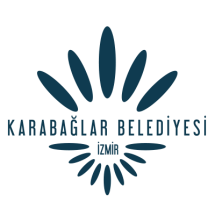         KARABAĞLAR BELEDİYE MECLİSİ